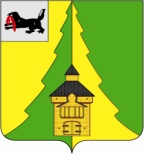 Российская ФедерацияИркутская областьНижнеилимский муниципальный районАДМИНИСТРАЦИЯПОСТАНОВЛЕНИЕОт «13» мая 2022г.  №  424 г. Железногорск-Илимский«О поощрении Благодарственным письмом мэра Нижнеилимского муниципального районасотрудников МКУК «Нижнеилимская центральная межпоселенческая библиотека имени А.Н. Радищева»Рассмотрев материалы, представленные МКУК «Нижнеилимская центральная межпоселенческая библиотека имени А.Н. Радищева», в соответствии с Постановлением мэра Нижнеилимского муниципального района № 1169 от 27.12.2016г. «Об утверждении Положения о Благодарственном письме мэра Нижнеилимского муниципального района», администрация Нижнеилимского  муниципального  района	ПОСТАНОВЛЯЕТ:1. Поощрить Благодарственным письмом  мэра  Нижнеилимского муниципального района «За организацию библиотечного обслуживания взрослых и молодежи, активную творческую деятельность и в связи с Всероссийским днем библиотек»:1.1. Дулько Татьяну Андреевну – заведующую отделом обслуживания МКУК «Нижнеилимская центральная межпоселенческая библиотека имени А.Н. Радищева».1.2. Сигачеву Надежду Ивановну – библиотекаря отдела обслуживания МКУК «Нижнеилимская центральная межпоселенческая библиотека имени А.Н. Радищева».2. Поощрить Благодарственным письмом  мэра  Нижнеилимского муниципального района «За приобщение к новым цифровым технологиям, организацию библиотечного обслуживания взрослых и молодежи, активную творческую деятельность и в связи с Всероссийским днем библиотек»:2.1. Кузнецову Ольгу Александровну – заведующую отделом цифровых технологий МКУК «Нижнеилимская центральная межпоселенческая библиотека имени А.Н. Радищева».2.2. Меснянкину Веру Владимировну – библиотекаря центра цифровых технологий МКУК «Нижнеилимская центральная межпоселенческая библиотека имени А.Н. Радищева».2. Данное постановление подлежит официальному опубликованию в периодическом издании "Вестник Думы и администрации Нижнеилимского муниципального района" и размещению на официальном сайте муниципального образования «Нижнеилимский район».3. Контроль   за  исполнением  настоящего  постановления  возложить на заместителя мэра района по социальной политике Т.К. Пирогову.Мэр   района	                                              М.С. РомановРассылка: дело-2; МКУК «Нижнеилимская центральная межпоселенческая библиотека имени А.Н. Радищева»; АХО; ОКСДМ.А.И. Татаурова30691